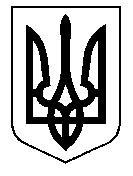 ТАЛЬНІВСЬКА РАЙОННА РАДАЧеркаської областіVІ скликанняР  І  Ш  Е  Н  Н  ЯВід 29.12.2011 № 11-12              м.ТальнеПро  депутатський запитКравчука А.А.Відповідно до п.9 ч.1 ст.43, ст.59 Закону України «Про місцеве самоврядування в Україні»,  статей 21, 22 Закону України «Про статус депутатів місцевих рад», врахувавши п.7 статті 28 Регламенту Тальнівської районної ради та розглянувши депутатський запит депутата районної ради Кравчука А.А.,  районна рада в и р і ш и л а :Підтримати депутатський запит Кравчука А.А. (додається).Запропонувати фінансовому управлінню  Тальнівської  райдержадміністрації:2.1. розглянути запит і підготувати інформацію про виділення коштів із районного та обласного бюджетів сільським радам і, водночас, виділення сільськими радами субвенцій до районного бюджету в розрізі сільських рад за період з 2005 по 2011 роки та на 2012 рік  планові показники;2.2. про наслідки розгляду депутатського запиту проінформувати районну раду та депутата до 1 лютого  2012 року. Контроль за виконанням рішення покласти на постійну комісію районної ради з питань планування, бюджету і фінансів. Голова районної ради                                                              С.О.Осипенко